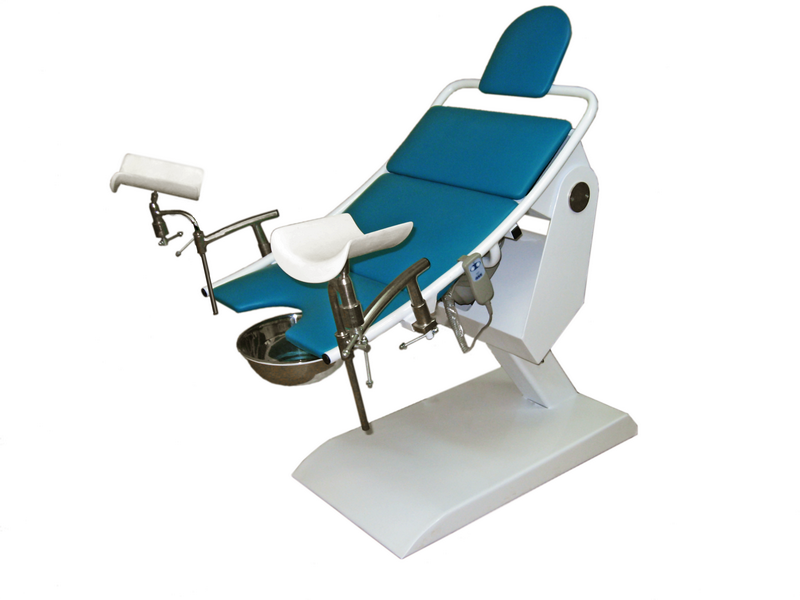 Кресло гинекологическое кг-3э с электроприводом медицинское28 083 грн.  43 204,62 грн. Характеристики Опис Гінекологічне крісло КГ-3Е з електроприводом являє собою зручне і практичне рішення для оснащення медичного кабінету, що дозволяє проводити процедури і малі хірургічні втручання максимально комфортно для лікаря і пацієнта.
Сидіння крісла, за допомогою електроприводу, приймає найбільш підходяще положення, в тому числі Тренделенбург і зворотний Тренделенбург без додаткових зусиль.
Крісло комплектується чашею з нержавіючої сталі, ручним пультом управління і зручними пластиковими підколінниками. У спинний секції є відділення для одноразових простирадл.https://prom.ua/ua/p787274549-kreslo-ginekologicheskoe-elektroprivodom.htmlМенеджер +380 (67) 327-76-76Менеджер +380 (44) 465-62-93https://medisun.com.ua/p787274549-kreslo-ginekologicheskoe-elektroprivodom.htmlОсновні Материал изготовления Материал каркаса металл Обивочный материал винилискожа 